REPUBLIC OF RWANDA             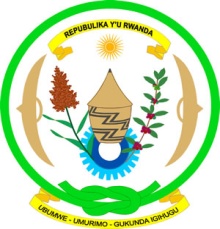 NATIONAL INTELLIGENCE AND SECURITY SERVICEDIRECTORATE GENERAL OF IMMIGRATION AND EMIGRATIONP.O Box 6229 KigaliSurname: …………………………………………………........……. Given names…………………………………………………….………: Nom………………………………………………………………….... Prénoms............................................................................................Izina: …………………………………………………………….      Andi mazina…………………………………………………………………………………....Date of Birth: ....................................................................Place of Birth: ………………………………………...............................................................Date de naissance : ………………………………………. .Lieu de naissance :………………………………………………………………………………..Itariki wavutseho: ………………………………………......Aho wavukiye: …………………………………………………………………………………….Father's names.........................................................................Mother's name: ……….................................................................................................Nom de père : ………………………………………...................Nom de mere : ……………………………………………………………...........................Se: …………………………………………………………. …......Nyina: ………………………………………………………………….................................Nationality: ....................................................................        Gender    Male                            FemaleNationalite			                                    Sexe         Masculin                     FemininUbwenegihugu                                                                       Igitsina     Gabo                            Gore              Marital status:        Married                  Widower/Widow                     Single                                                   Divorced    Etat civil :           Marie(e)                       veuf (ve)                               Celibataire                                             Divorcé(e) Irangamimerere: Uwubatse                  Uwapfakaye                         ingaragu                                                 Uuwatandukanye Name of spouse: .............................................................................................................................................................................................................Nom de l'epoux (se) : …………………………………………………………………………………………………………………………………………………Izina ry'uwo mwashakanye : ………………………………………………………………………………………………………………………………………..Date of registration as refugee: .....................................................................................................................................................................................Date d'enregistrement comme refugie : ………………………………………………………………………………………………………………………......Igihe wandikiwe nk'inkimpunzi : …………………………………………………………………………………………………………………………………....Refugee ID card number: ...............................................................................Individualnumber :( POR): ...................................................................Numero du carte de refugie : …………………………….................................Numero individuel : …………………………………………………..........Nomero y'ikarita ndangampunzi : ………………………………………………Nomero y'impunzi : …………………………………………………..........Occupation: ………………………………………………………………Employer: ………………………………………………………………………………Occupation: ………………………………….......................................Employeur: ………………………………………………………………………….....Umurimo ukora: ………………………………………………………… Umukoresha: ……………………………………………………………………..........Address:     District: ......................................Sector: ..........................Cell: .....................................Village: ………………………..Camp……………....Adress :      Disctrict…………………………Secteur ………………. Cellule ………………………..Village………………………….Inkambi……………….Aho utuye : Akarere :............................…...Umurenge…………......Akagari ………………………Umudugudu………………    Camp……………………Country of destination: ..................................................................... Purpose of travel: .................................................................................................Pays de destination : ……………………............................................ Motif de voyage : ………………………………………………………………………Igihugu ushaka kujyamo: ………………………………………………Impamvu: …………………………………………………………………………….....Phone number: .......................................................................... Email: ............................................................................................................................Numero de telephone: ………………………………………………Email : ………………………………………………………………………………………...Nomero ya telefoni: ………………………………………………….Email : …………………………………………………………………………………………Receipt number: ……………………………………………………………………………………………...................................................................................Numero de recu Nomero ya gitansiImmigration officer’s Name and signature                                   Applicant's  signature                                                                                                     Sigature du demandeur………………………………………………                                    umukono w’'usaba                   Done at/Fait à/Bikorewe.............................    Date/Date/Itariki…………………………..IfotoREFUGEE TRAVEL DOCUMENT APPLICATION FORMFORMULAIRE DE DEMANDE D'UN TITRE DE VOYAGE INYANDIKO ISABA URWANDIKO RW'INZIRA RW'IMPUNZI